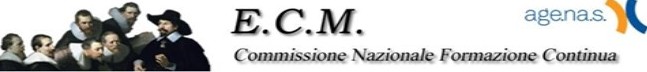 MODULO DI ISCRIZIONE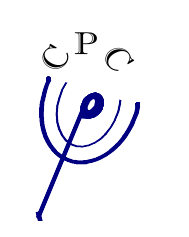 “Corso propedeutico per l’abilitazione all’uso del Biofeedback””Con il Patrocinio:Universita’ di Parma  AIAMC(Ass.ne Italiana Analisi e Modificazione del Comportamento)e Ordine degli Psicologi d’Abruzzoin collaborazione con la BFE (Biofeedback Federation of Europe)Ottobre 2023Il/la sottoscritto/aNOME	COGNOMEINDIRIZZO	CAPCITTA’	PROV.CODICE FISCALE	PROFESSIONETELEFONO	E-MAILCHIEDEdi iscriversi al corso citato accettandone modalità e contenuti secondo quanto segue:Il Corso si svolge in modalità Fad Sincrona la didattica prevede un impegno settimanale, con cadenza il lunedì, a partire dal 16/10/2023 fino al 21/11/2023 per un totale complessivo di 50 ore. La quota di partecipazione al corso è di euro 500,00 da corrispondere in due quote da euro 200,00 una al momento dell’iscrizione, ed una entro il 30 ottobre 2023.Termine ultimo per le iscrizioni 30/09/2023. I moduli per l’iscrizione vanno inviati alla segreteria organizzativa del Centro di Psicologia Clinica, info@centro-psicologia.it T. 085 4211986I pagamenti tramite bonifico bancario vanno effettuati al seguente  IBAN IT05J0542415410000000277516 Banca Popolare di Bari e le distinte inviate successivamente a info@centro-psicologia.itRichiesta dei crediti ECM (n°50):(i crediti sono riconosciuti solo alle seguenti professioni: psicologi-psicoterapeuti, medici di base, psichiatri)SI	         NO	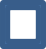 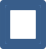 Per le iscrizioni che perverranno entro il 30/09/2023 sono previste le seguenti agevolazioni:Per i soci AIAMC in regola con le quote associative è previsto uno sconto del 15%ATTENZIONE! Il modulo iscrizione deve essere rinviato in unico file formato pdf.MANIFESTAZIONE DI CONSENSO INFORMATO AI SENSI DELL’ART. 23 DGL 196 DEL 30 GIUGNO 2003 e DEL GDPR 2016/679Il sottoscritto Fare clic o toccare qui per immettere il testo. autorizza, ai sensi della legge n°196/2003 e successive integrazioni e in base al GDPR 2016/679, il CPC ad utilizzare i dati qui forniti, nel rispetto delle norme di sicurezza e di segretezza professionale, per le seguenti finalità: trattamento ai fini di elaborazione ed analisi, comunicazioni agli Enti pubblici o privati per rispettare gli obblighi di legge; invio di materiale e comunicazioni riguardo azioni formative.Il consenso qui espresso ha validità fino a contraria comunicazione scritta e firmata del sottoscrittoData                                                                                         Firma (stampare e firmare)